Participant 1First (Given) Name* Last (Family) Name*: Title □ Prof. □ Dr. □ Mr. □ Ms. Affiliation*: Country*: Email*: Ttile (optional):Participant 2First (Given) Name* Last (Family) Name*: Title □ Prof. □ Dr. □ Mr. □ Ms. Affiliation*: Country*: Email*: Ttile (optional):(please add the full list of participants)Abstract of Round-table(optional)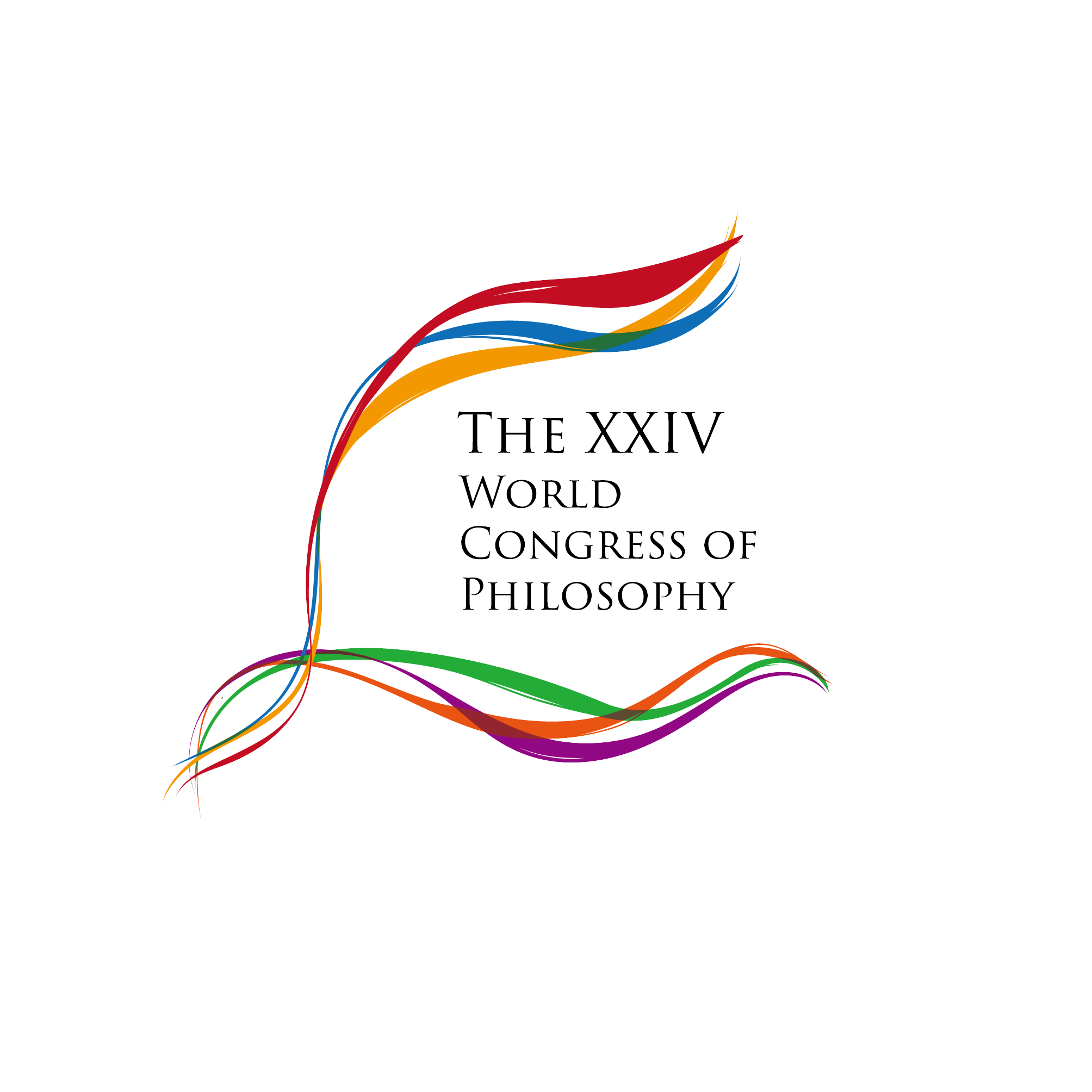 24th World Congress of Philosophy (WCP 2018)Beijing, 13 – 20 August 2018Department of Philosophy, Peking UniversityProposal Submission Form - Round Table(All fields marked with * should be completed and written in English to avoid technical problems)Proposal Submission Form - Round Table(All fields marked with * should be completed and written in English to avoid technical problems)1) ORGANIZER(S)1) ORGANIZER(S)Country: Organizer*   (Check either Society or Individual ) :□ Society : (Name of the Society) Country: Organizer*   (Check either Society or Individual ) :□ Society : (Name of the Society) □ Individual :  Title ☑ Prof. □ Dr. □ Mr. □ Ms. First (Given) Name:     	  Last (Family) Name:    	                       □ Individual :  Title ☑ Prof. □ Dr. □ Mr. □ Ms. First (Given) Name:     	  Last (Family) Name:    	                       Affiliation *: Affiliation *: Address *: Address *: Postal Code*: Postal Code*: Phone Number *: Phone Number *: Fax Number: Fax Number: * E-mail Address: * E-mail Address: Date; Signature:Date; Signature:2) PROPOSAL TITLE 2) PROPOSAL TITLE 3) SPECIAL REQUESTS (e.g., dates, schedule, facilities, etc.) – IF APPLICABLE3) SPECIAL REQUESTS (e.g., dates, schedule, facilities, etc.) – IF APPLICABLE4) PARTICIPANTS MUST REPRESENT AT LEAST THREE DIFFERENT NATIONALITIES.4) PARTICIPANTS MUST REPRESENT AT LEAST THREE DIFFERENT NATIONALITIES.